NAME: ________________________________________ DATE: _______________ CLASS PERIOD: _______NOTES SHEET: WATERSHEDS AND HUMAN IMPACTSHellbender Education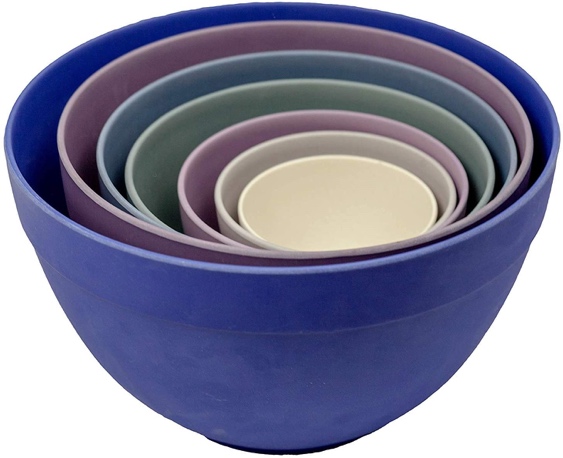 How do we define the scale of a watershed?Generally, the larger a waterway, the __________________ its watershedSmaller waterways, like _________________ and small ________________, also have watersheds, but they are smaller!Think of it like nesting bowls: the watershed of a tiny stream is a small part of the watershed of a large river.Where is the closest watershed to me?You’re in one ______________________!Everyone lives in a watershed - rainwater that falls right here will flow into a body of water (which likely flows into another)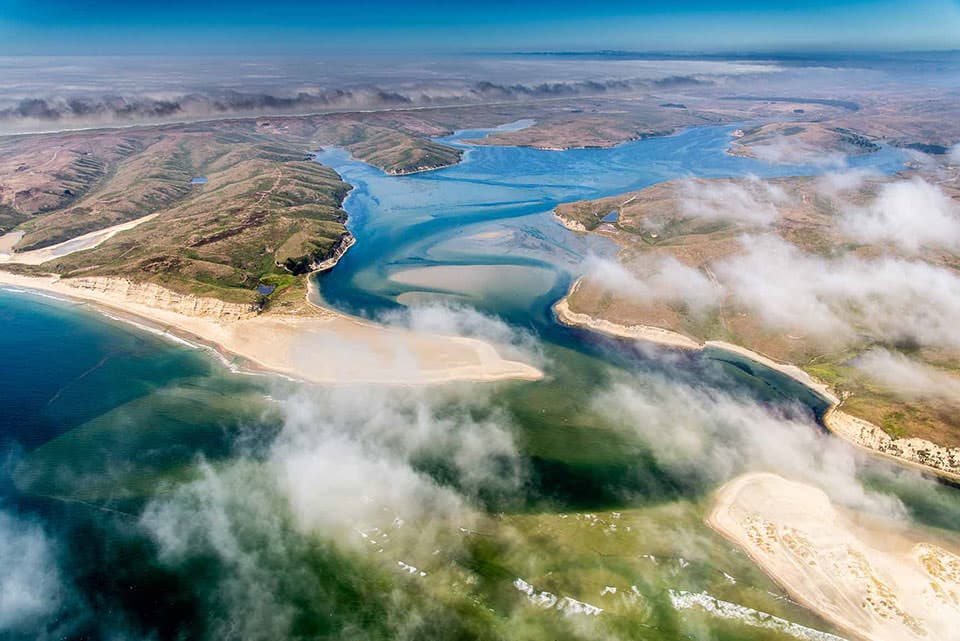 Everything we do to the _________________________________ has the potential to affect the _________________________________ because of ______________________ through watershedsWhere does all the rainwater go?Much of it ends up in the oceansA lot of rainwater can soak into, or __________________, the ground to become part of the ______________________This depends on soil type – hard clay soils are less ______________________, so water tends to flow over them toward lower groundThe movement of this water connects large areas of landImpacts that _______________ have on water in one area can greatly affect water in another.Human Impacts in WatershedsDeforestation: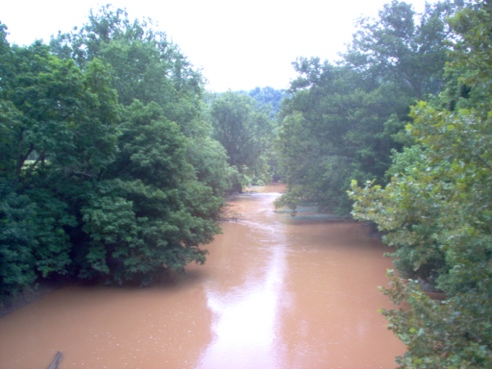 Removal of trees __________________________________More ______________________ flows into waterways (not held in place by tree roots anymore!)Think: What would this mean for hellbender salamanders?  For other organisms living in streams and rivers?Urban construction:_______________ and construction of large buildings – how does this affect water flow?Water can’t _______________, and therefore lots of runoff is generatedCan lead to _______________Runoff from urban areas picks up all kinds of _______________ and _______________ as it moves across these hard surfaces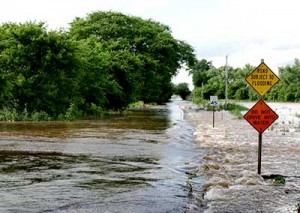 Ends up in surface and groundwater _____________________Farming:Farmland must be cleared of __________ first!Carried by rainwater into streams: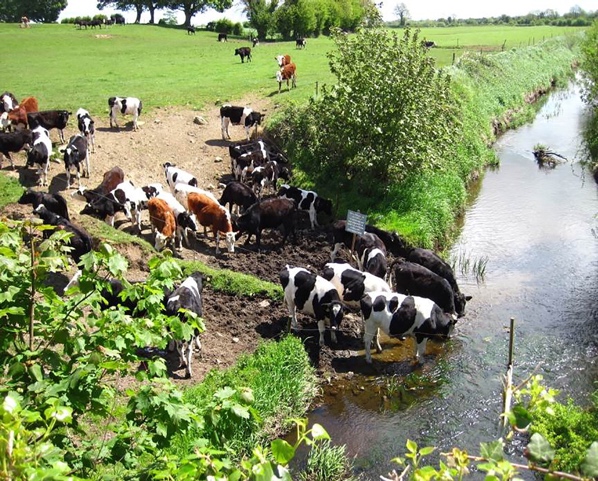 ____________________: can cause overgrowth of algae and a reduction in dissolved oxygen____________________: toxic to many organismsAnimals grazing in the _________________________ (the interface between a waterway and the surrounding terrestrial environment)_________________ banksDirect deposition of ________________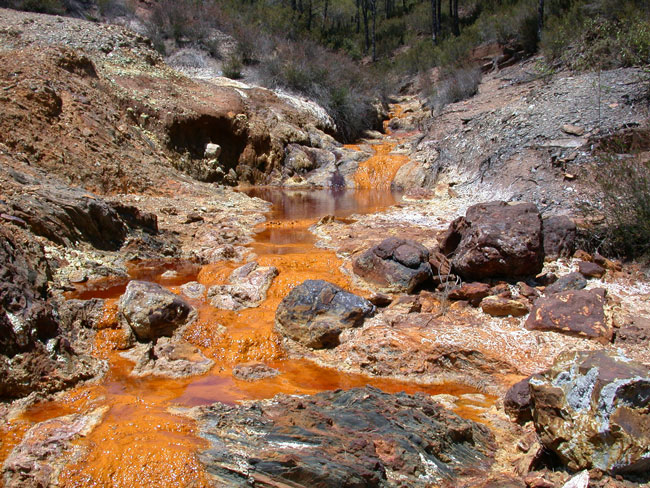 Mining:Construction of mines:creates impervious surfaces like ____________often involves the use of explosives for ___________________, which can drastically alter water flow patternsIntroduction of toxic _______________________________ to water____________________________ from mines can disrupt the _____ of waterways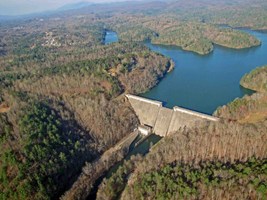 Hydroelectric damsAlter flow patterns, often flooding large areasSlower-moving water resulting from dam construction is often much ___________________Can limit the flow of important _________________ to downstream areasPrevent movement of ___________________________ ______________________________